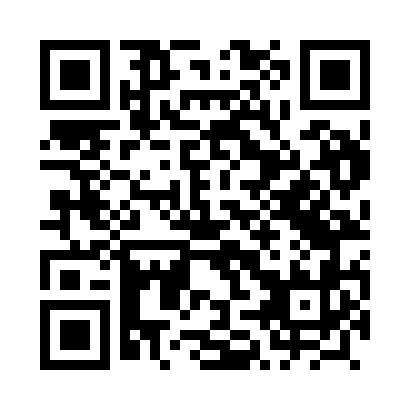 Prayer times for Siliwonki, PolandWed 1 May 2024 - Fri 31 May 2024High Latitude Method: Angle Based RulePrayer Calculation Method: Muslim World LeagueAsar Calculation Method: HanafiPrayer times provided by https://www.salahtimes.comDateDayFajrSunriseDhuhrAsrMaghribIsha1Wed2:244:5812:265:347:5510:172Thu2:204:5612:265:357:5610:213Fri2:164:5412:265:367:5810:244Sat2:134:5312:265:378:0010:275Sun2:124:5112:265:388:0110:316Mon2:114:4912:265:398:0310:327Tue2:104:4712:255:408:0510:338Wed2:104:4512:255:418:0610:339Thu2:094:4412:255:428:0810:3410Fri2:084:4212:255:438:0910:3511Sat2:084:4012:255:448:1110:3512Sun2:074:3912:255:458:1310:3613Mon2:064:3712:255:468:1410:3714Tue2:064:3612:255:478:1610:3715Wed2:054:3412:255:478:1710:3816Thu2:044:3312:255:488:1910:3917Fri2:044:3112:255:498:2010:3918Sat2:034:3012:255:508:2210:4019Sun2:034:2812:255:518:2310:4120Mon2:024:2712:255:528:2510:4121Tue2:024:2612:265:538:2610:4222Wed2:014:2412:265:538:2810:4323Thu2:014:2312:265:548:2910:4324Fri2:004:2212:265:558:3010:4425Sat2:004:2112:265:568:3210:4526Sun2:004:2012:265:578:3310:4527Mon1:594:1912:265:578:3410:4628Tue1:594:1812:265:588:3510:4629Wed1:594:1712:265:598:3710:4730Thu1:584:1612:276:008:3810:4831Fri1:584:1512:276:008:3910:48